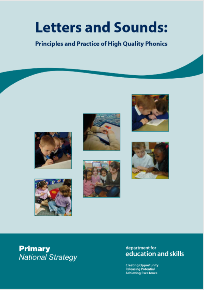 *Application of phonics (both encoding and decoding) will be supported through authentic and purposeful writing tasks in daily Power of Reading sessions.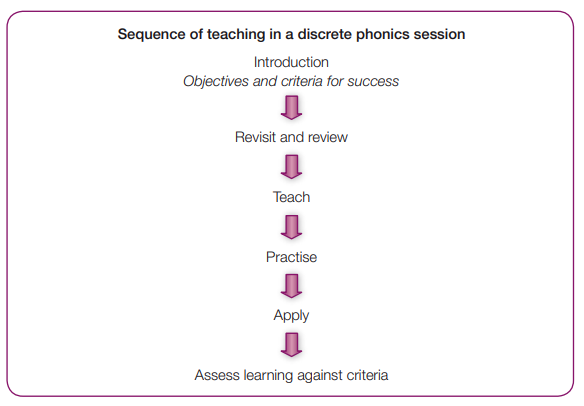 *The split vowel digraphs and alternative pronunciation will be taught over two days.Note: Daily alphabet will happen at the start of every English and SPaG lesson, helping with language for learning e.g. consolidation of grapheme, phoneme, vowel, consonant etc.									*Children who achieve ‘pass’ will continue to engage in phonic activities and a wide range of reading which will help them to master early reading.They will also work on Year 1 spelling patterns and High Frequency Words that should be mastered in order to access Year 2.Children who did not pass will continue phonic sessions with a robust individualised plan.MondaySpellingsTuesday*Phoneme/GraphemeWednesday*Phoneme/GraphemeThursday*Phoneme/GraphemeFriday Reading High Frequency WordsAutumn 1 Phase 3/4 consolidation and Phase 5aAutumn 1 Phase 3/4 consolidation and Phase 5aAutumn 1Week 1Recall all GPC’s from phase 3 and 4 and learnt high frequency wordsPhase 3/4 assessment pointAutumn 1Week 2Recall all GPC’s from phase 3 and 4 and learnt high frequency wordsPhase 3/4 assessment pointAutumn1Week 3Consolidate and practice of phase 3 letters/sounds ch sh th ng (consonant diagraphs)*Consolidate and practice of phase 3 letters/sounds ai ee igh oa oo/oo (vowel digraphs)*Practice blending for reading p.113Revisit  learning to read high frequency words p.118 said so have like some come*other letters/sound can be revisited based off assessmentAutumn 1Week 4Consolidate and practice of phase 3 letters/sounds ar or ur ow oi ear air ure er (vowel digraphs) *Practise reading two-syllable words p.121Revisit reading of phase 4 high frequency words p.119 were there little one do when out what*other letters/sound can be revisited based off assessmentAutumn 1Week 5Recall all GPC’s from Phase 3 and HFWs dailySpellings: Learn and practise letter/sounds: ay ou ie p.134              Teach to read High Frequency Words: oh their p.140Autumn 1Week 6Recall all GPC’s from Phase 3 learnt graphemes and HFWs dailySpellings: Learn and practise letter/sounds: ea oy ir p.134              Teach to read High Frequency Words: people p.140Autumn 1Week 7Recall all GPC’s from Phase 3, learnt graphemes and HFWs dailySpellings: Learn and practise letter/sounds: ue aw p.134              Teach to read High Frequency Words: Mr Mrs p.140Autumn 1 Week 8Recall all GPC’s from Phase 3, learnt graphemes and HFWs dailySpellings: Learn and practise letter/sounds: wh ph ew p.134              Teach to read High Frequency Words: looked called asked p.140RAG – Phonics screeningAutumn 2 Phase 5aAutumn 2 Phase 5aAutumn 2Week 1Recall all GPC’s from Phase 3, learnt graphemes and HFWs dailySpellings: Consolidate all sounds learnt in Autumn 1Consolidate all High Frequency Words learnt in Autumn 1 Autumn2Week 2Recall all GPC’s from Phase 3, learnt graphemes and HFWs dailySpellings: Learn and practise letter/sounds: oe au a_e p.134              Teach to read High Frequency Words: water where who p.140Autumn 2Week 3Recall all GPC’s from Phase 3, learnt graphemes and HFWs dailySpellings: Learn and practise letter/sounds: a_e e_e p.134              Teach to read High Frequency Words: thought through p.140Autumn 2Week 4Recall all GPC’s from Phase 3, learnt graphemes and HFWs dailySpellings: Learn and practise letter/sounds: i_e o_e p.134              Teach to read High Frequency Words: again any many p.140Autumn 2Week 5Recall all GPC’s from Phase 3, learnt graphemes and HFWs dailySpellings: Learn and practise letter/sounds: o_e u_e p.134              Teach to read High Frequency Words: work mouse eyes p.140Autumn 2Week 6Recall all GPC’s from phase 3 and 5 and learnt high frequency wordsLearn and practise new phoneme zh where the ‘s’ is making the sound e.g. treasureConsolidate all learnt High Frequency WordsRAG – Phonics screening Autumn 2 Week 7Recall all GPC’s from phase 3 and 5 and learnt high frequency wordsPhase 5a assessment pointSpring 1Phase 5bSpring 1Phase 5bSpring 1Week 1Recall all GPC’s from Phase 3, learnt graphemes and HFWs dailyConsolidate all learnt High Frequency WordsPhase 5a assessment pointSpring 1Week 2Recall all GPC’s from Phase 3, 5a and HFWs dailySpellings: Learn and practise alternative pronunciation: a e p.152Teach to read High Frequency Words: laughed because different p.141Spring 1Week 3Recall all GPC’s from Phase 3, 5a and HFWs dailyPoint to the letters in the alphabet while singing alphabet song p80 twice weeklySpellings: Learn and practise alternative pronunciation: e i p.152/53Teach to read High Frequency Words: friends once please p.141Spring 1Week 4Recall all GPC’s from Phase 3, 5a and HFWs dailyPoint to the letters in the alphabet while singing alphabet song p80 twice weeklySpellings: Learn and practise alternative pronunciation: o u p.152/53Consolidation reading HFWsSpring 1Week 5Recall all GPC’s from Phase 3, 5a and HFWs dailyPoint to the letters in the alphabet while singing alphabet song p80 twice weeklySpellings: Learn and practice alternative pronunciation: u ow p.152/53Consolidation reading HFWsSpring 1 Week 6Recall all GPC’s from Phase 3, 5a and HFWs dailyPoint to the letters in the alphabet while singing alphabet song p80 twice weeklySpellings: Learn and practise alternative pronunciation: ie ea p.153Consolidation reading HFWsSpring 2 Phase 5bSpring 2 Phase 5bSpring 2Week 1Recall all GPC’s from Phase 3, 5a and HFWs dailyPoint to the letters in the alphabet while singing alphabet song p80 twice weeklySpellings: Learn and practise alternative pronunciation: ea p.153Consolidation learnt alternative pronunciation and reading HFWs Spring 2Week 2Recall all GPC’s from Phase 3, 5a and HFWs dailyPoint to the letters in the alphabet while singing alphabet song p80 twice weeklySpellings: Learn and practise alternative pronunciation: er ou p.153Consolidation reading HFWsSpring 2Week 3Recall all GPC’s from Phase 3, 5a and HFWs dailyPoint to the letters in the alphabet while singing alphabet song p80 twice weeklySpellings: Learn and practise alternative pronunciation: ou y p.153Consolidation reading HFWsSpring 2Week 4Recall all GPC’s from Phase 3, 5a and HFWs dailyPoint to the letters in the alphabet while singing alphabet song p80 twice weeklySpellings: Learn and practise alternative pronunciation: ch c p.153Consolidation reading HFWsSpring 2Week 5Recall all GPC’s from Phase 3, 5a and HFWs dailyPoint to the letters in the alphabet while singing alphabet song p80 twice weeklySpellings: Learn and practise alternative pronunciation: c g p.153Consolidation reading HFWsSummer 1 Summer 1 Summer 1Week 1Recall all GPC’s from Phase 3, 5a and HFWs dailyPoint to the letters in the alphabet while singing alphabet song p80 twice weeklySpellings: Learn and practise alternative pronunciation: ey p.153Consolidation learnt alternative pronunciation and reading HFWsRAG – Phonics screeningSpring 2Week 2Recall all GPC’s from Phase 3, 5a and HFWs dailyPoint to the letters in the alphabet while singing alphabet song p80 twice weeklyConsolidate all learnt High Frequency WordsPhase 5a including alternative pron. assessment pointSummer 1 Week 3Recall all GPC’s from Phase 3, 5a and HFWs dailyPoint to the letters in the alphabet while singing alphabet song p80 twice weeklyConsolidate all learnt High Frequency WordsPhase 5a including alternative pron. assessment pointSummer 1Week 4*Phonic application – plugging gaps ready for the phonics screening.Summer 1Week 5*Phonic application – plugging gaps ready for the phonics screening.Summer 1Week 6*Phonic application – plugging gaps ready for the phonics screening.Summer 1Week 7*Phonic application – plugging gaps ready for the phonics screening.Summer 2Summer 2Summer 2Week 1Summer 2Week 2Phonics screening - Summer 2Week 3*Phonic application – Preparing for Year 2. Summer 2Week 4*Phonic application – Preparing for Year 2. Summer 2 Week 5*Phonic application – Preparing for Year 2. Summer 2  Week 6*Phonic application – Preparing for Year 2. Summer 2Week 7*Phonic application – Preparing for Year 2. Summer 2Week 8*Phonic application – Preparing for Year 2. 